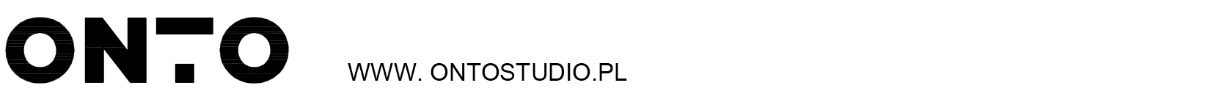 Projekt aranżacji scenografii wystawy czasowej „OD KUCHNI” Muzeum Historii Żydów Polskich POLINProjekt wykonawczySPIS RYSUNKÓW:Rzut aranżacjiRzut malowania ścianRzut punktów elektrycznychRzut  przejść ewakuacyjnychŚciana T01, rzut, widokŚciana T02, D01, D02 – rzut, T02 – widokŚciana T02 B, D01, D02 – widok, T02B przekrój przez gablotęŚciana T03 – rzut, widokŚciana T04 rzut, T04 A – widokŚciana T04 B C – widok, T05 – rzut, T05 A B – widokŚciana T06 – rzut, T06 B – widokŚciana T06 A – widok, D03 – rzut, widokŚciana D04, D05 – rzut, D04 A B, D05 A B – widokiŚciana D06 – rzut, widokŚciana D07 – rzut, widokŚciana D08, N01 – rzut, widokŚciana N02 – rzut, N02 B – widokŚciana N02 A – widok, N03 – rzut, widokiŚciana N04, N05, W01 – rzut, N04 – widokŚciana N05, W01 – widokŚciana W02 – rzut, widokŚciana W03, W04 – rzut, widokSchemat konstrukcji ściany typ 1Schemat konstrukcji ściany typ 2Rzut aranżacji antresoli, lokalizacja huśtawkiRzut malowania ścian, rzut punktów elektrycznychŚciana A1 – rzut, widok CC, Szafka Sz.01 – rzut, widok, przekrójHuśtawka – widoki i przekroje, detaleŚciana A2 – rzut, widok, chałka widok, przekrój, detaleŚciana A3 – rzut, widokPufy Gefilte fish – rzuty, widoki, przekrojeGablota G.T01 – rzut, widoki, przekrojeGablota G.T02 – rzut, widoki, przekrojeGablota G.T03 – rzut, widoki, przekrojeGablota G.T04 – rzut, widokiGablota G.T04 – przekrojeGablota G.D01 – rzut, widoki, przekrojeGablota G.D02 – rzut, widoki, przekrojeGablota G.N01 – rzut, widoki, przekrojeGablota G.N01 – detale, eksponatyGablota G.W01 – rzut, widokiGablota G.W01 – przekroje, detale, obiektyPulpit na antresoli P.01 – rzut, widoki, przekrojeSiedziska i postumenty na przepisyWizualizacja – parterWizualizacja – antresolaZAKRES PRAC:Malowanie ścian, słupówProdukcja, montaż i wykończenie ścian działowychProdukcja, montaż i wykończenie gablotProdukcja i montaż tabliczek oraz opisówProdukcja i montaż reprodukcji, fototapet  Współpraca przy montażu obiektówWspółpraca z firmą zajmującą się montażem multimediówProdukcja siedzisk i postumentówZakup i montaż oznaczeń dróg ewakuacyjnych Druk i montaż naklejek na szybyMontaż instalacji artystycznejSpis wartości elementów wystawyWspółpraca z Działem Bezpieczeństwa Muzeum przy zabezpieczeniu czujek w sali wystaw czasowychWspółpraca z projektantem scenografii, kuratorami wystawy i innymi pracownikami Muzeum POLINŚCIANY DZIAŁOWE – przyjęte symbole:Oznaczone na rzutach scenografii symbolami – według działów:Parter:Tradycja – T01, T02, T03, T04, T05, T05, T06Diaspora – D01, D02, D03, D03, D04, D05, D06, D07, D08Nowoczesność – N01, N02, N03, N03, N04, N05Wspomnienia – W01, W03, W04Antresola:A1PARTER:ŚCIANY DZIAŁOWEŚciany działowe należy wykonać z trudnopalnej płyty MDF na konstrukcji drewnianej (możliwość wykorzystania kantówki sosnowej po trwającej aktualnie wystawie czasowej). Przegrody działowe zostały zaprojektowane jako elementy o wysokościach 300 cm, 280 cm, 260 cm oraz 250 cm (odpowiednio oznaczone na rzucie RYS.01 i RYS.25) o gładkim wykończeniu – z niewidocznymi, szpachlowanymi łączeniami, malowane farbą ścienną.W ścianach należy wykonać dolne cokoły o wysokości  5 cm i zamknięcie od góry. Cokoły powinny być pomalowane na kolor biały – K01 farbą ścienną o poniższej specyfikacji.Specyfikacja farby:równoważna z produktem Tikkurila Optiva Matt 5, przez co Zamawiający rozumie produkt o następujących cechach: farba matowa, wodorozcieńczalna, plamoodporna, lateksowa farba akrylowo-kompozytowa, odporna na zmywanie (klasa 1 – PN EN 13300 lub równoważna).Schemat kolorów dla całej przestrzeni znajduje się na rzutach – RYS.02 (dla parteru) i RYS.26 (dla antresoli). Szczegółowe informacje dotyczące malowania znajdują się na widokach poszczególnych ścian. Informacja dotycząca numerów NCS kolorów na wystawie znajduje się w dalszej części niniejszego dokumentu. W Ścianie T01 opisanej na RYS.05 należy wykonać otwór rewizyjny, który zapewni dostęp serwisowy do mechanizmu drzwi przesuwnych. Otwór rewizyjny powinien być wykończony frontem – płytą mdf montowaną na zawiasach meblowych z zamontowanym zamkiem krzywkowym, zamykanym na klucz. Lokalizacja rewizji została oznaczona na RYS.05.Ściana T02B została zaprojektowana jako ściana z wbudowaną gablotą z przesłonięciem z giętego bezbarwnego poliwęglanu, wyposażona w oświetlenie o niezależnym sterowaniu i regulowanym natężeniu, o temperaturze barwowej neutralnej białej 4000K oraz stalową kuwetę lakierowaną proszkowo na kolor K01. Kuweta powinna być wykonana w taki sposób, by tworzyć zamkniętą całość wraz z zamknięciem z poliwęglanu. Dodatkowo gablota powinna być wyposażona w uszczelki spełniające normy konserwatorskie (specyfikacja gablot została określona w dalszej części niniejszego dokumentu). Gablota powinna mieć możliwość otwarcia/dostania się do środka w celu wymiany eksponatów. Po zamontowaniu wszystkich elementów gabloty jej otwieranie przewiduje się poprzez odkręcenie profili dociskających taflę u góry i u dołu oraz zsunięcie tafli do prawej strony w szczelinę techniczną ściany. Schemat wykonania gabloty ściennej znajduje się na RYS.06 i 07. Wykonawca jest zobowiązany do ustalenia z projektantem ostatecznego sposobu wykonania gabloty ściennej, jeśli konieczne są zmiany. STANOWISKA FILMOWE:Stanowiska filmowe zaplanowane zostały na ścianach T02, T04, D01, D06, D08, N01, N02, W01, W02.Przewiduje się umieszczenie monitorów w nadbudowach MDF, zwanych dalej „językami”. Dodatkowy osprzęt niezbędny do działania monitorów (zasilacze, odtwarzacze, wzmacniacze) planuje się umieścić w ścianach działowych. W przypadku ścian D06 i W02 planuje się umieszczenie wspomnianego osprzętu w istniejących przedściankach ścian konstrukcyjnych. W każdej ścianie działowej został przewidziany otwór rewizyjny o wymiarach 30x40cm, umożliwiający dostęp do wnętrza ścian działowych. Planowane otwory rewizyjne nie wymagają dodatkowego zamknięcia, będą ukryte za nadbudowami MDF – „językami”. Planuje się zastosowanie monitorów o max. wielkości 11 cali. Dokładny rozmiar otworu na monitor  w „języku” musi być uzgodniony z Projektantem, po wyborze konkretnego modelu monitora przez Muzeum POLIN.     Osprzęt powinien być wpuszczony w „język”, tak by obudowa monitora schowana była w zabudowie. Konieczne jest uwzględnienie dostępu powietrza od góry zabudowy oraz przestrzeni za monitorem, by zapewnić chłodzenie sprzętu. W razie konieczności dostępu do monitora lub otworu rewizyjnego „język” należy odkręcić od ściany zgodnie ze schematem na RYS.06.„Języki” powinny być wykończone na gładko, z niewidocznymi szpachlowanymi łączeniami, wykończone farbą ścienną na kolor opisany na rzucie – RYS.02.Dokładna lokalizacja „języków” widoczna jest na widokach poszczególnych ścian.GABLOTY WOLNOSTOJĄCE:Oznaczone na rzutach scenografii symbolami – według działów Tradycja – G.T01, G.T02, G.T03, G.T04Diaspora – G.D01, G.D02Nowoczesność – G.N01Wspomnienia – G.W01Korpusy i nogi wszystkich gablot należy wykonać z trudnopalnej płyty MDF o gładkim wykończeniu – z niewidocznymi, szpachlowanymi łączeniami, malowane farbą ścienną opisaną w zagadnieniu „ŚCIANY DZIAŁOWE” (matową, wodorozcieńczalną, plamoodporną, lateksową farbą akrylowo-kompozytową, odporną na zmywanie (klasa 1 – PN EN 13300 lub równoważna). Gabloty powinny być stabilne. Gablotę N01 w korpusach przeznaczonych na siedziska należy dociążyć betonowymi bloczkami oraz zamontować regulowane nóżki. Gabloty zlokalizowane pod ścianami (G.T01, G.T03. G.D01, G.W01) dla dodatkowej stabilizacji należy przykręcić do ścian.We wszystkich gablotach należy zastosować kuwety stalowe malowane proszkowo oraz uszczelki spełniające normy konserwatorskie (specyfikacja gablot określona w dalszej części niniejszego dokumentu). Wszystkie elementy szklane (tafle i klosze) oraz klosze z  poliwęglanu montowane powinny być do stalowej kuwety na śrubę zgodnie z rysunkami.  Łby śrub mocujących klosze i tafle powinny być malowane na kolory gablot, w których będą używane. WYKAZ GABLOT:G.T01Gablota przyścienna, na nogachMalowana na kolor K01Jeden klosz ze szkła bezpiecznego 3.1.3Kuweta malowana na kolor RAL SIGNAL WHITE 9003 G.T02Gablota wolnostojąca, na nogachMalowana na kolor K01Płaskie szklenie ze szkła bezpiecznego 3.1.3Kuweta malowana na kolor RAL SIGNAL WHITE 9003G.T03Gablota przyścienna, na nogachMalowana na kolor K01Jeden klosz z poliwęglanu 6 mm (gięty po łuku) Kuweta malowana na kolor RAL SIGNAL WHITE 9003G.T04Gablota wolnostojąca, na nogachMalowana na kolor K01  Dwa klosze z poliwęglanu 6 mm (gięte po łuku)Malowana na kolor K01Kuwety malowana na kolor RAL SIGNAL WHITE 9003G.D01Gablota przyścienna, korpus z cokołemMalowana na kolor K03Dwa klosze ze szkła bezpiecznego 3.1.3Kuwety malowana na kolor RAL JET BLACK  9005G.D02Gablota wolnostojąca, korpus z cokołem Malowana na kolor K06Jeden klosz ze szkła bezpiecznego 3.1.3Kuweta malowana na kolor RAL SIGNAL WHITE 9003G.N01Gablota wolnostojąca, korpus z cokołem Gablota z siedziskami (dociążenie siedzisk bloczkami betonowymi dla zapewnienia stabilności gabloty)Malowana na kolor K09Trzy klosze z poliwęglanu 6 mm (gięte po łuku)Malowana na kolor K09Kuwety malowana na kolor RAL SIGNAL WHITE  9003G.W01Gablota przyścienna, na nogachMalowana na kolor K12Trzy klosze z poliwęglanu (w kształcie walca) – Muzeum POLIN posiada dwa klosze gotowe (śr. 35 cm h. 20,5; śr. 35 h 40,5cm) – istnieje potrzeba wyceny/wykonania wyłącznie jednego kloszaKuwety malowane na kolor RAL SIGNAL WHITE 9003Kolory kuwet zostały podane powyżej. Zamawiający zakłada użycie wzornika kolorów RAL lub równoważnego.NORMY KONSERWATORSKIE I NORMY BEZPIECZEŃSTWA:Uszczelki w gablotachDopuszczalne uszczelki powinny być z neutralnego silikonu z atestem, wolne od siarki jako środka wulkanizującego.Stalowe kuwety: Stalowe kuwety w gablotach powinny być wykonane z blachy spawanej, malowanej proszkowo w kolorach opisanych na rysunkach i spisie gablot.  Należy wykonać je w taki sposób, by zapobiegać stykowi eksponatów z płytą MDF, z której wykonane są korpusy etalażu. Kuweta wraz ze szkłem/szklanym kloszem/kloszem wykonanym z poliwęglanu powinna być wykonana w taki sposób, by tworzyć zamkniętą całość, dodatkowo uszczelnioną silikonową uszczelką spełniająca wymogi konserwatorskie. Szkło:Wszelkie szkło użyte do szklenia gablot, gablot ściennych etc. powinno posiadać klasę P1, 3.1.3 hartowane.MDF:Płyty MDF wykorzystane do budowy ekspozycji – ścian, gablot, postumentów powinny być płytami trudnopalnymi. SIEDZISKA:Na wystawie zaplanowano użycie siedzisk (15 sztuk) przed stanowiskami filmowymi.Siedziska mają być równoważne z produktem IKEA KYRRE przez co Zamawiający rozumie produkt o cechach – stołka w kolorze białym o wysokości 45 cm (+/- 5 cm), siedzisku w kształcie zaokrąglonego trójkąta o wymiarach 35 x 34 cm (+/- 3 cm) wykonanego ze sklejki brzozowej, okleinowanej i lakierowanej. Siedzisko wsparte na trzech nogach wykonanych z warstwowo klejonej okleiny, bejcowanej i lakierowanej.POSTUMENTY:Na wystawie zaplanowano postumenty (12 sztuk), na których znajdować się będą elementy drukowane/wyklejane z folii.Postumenty zaplanowano w dwóch typach: P01, P02. Postumenty to kartonowe tuby o średnicy 30 cm z blatami wykonanymi z MDF. Poszczególne typy różnią się wysokością i średnicą blatu (szczegóły znajdują się na RYS.44). Powinny zostać wykończone na gładko i być malowane wg rzutu z oznaczeniami kolorów (RYS.02). Kartonowe tuby znajdują się na stanie Muzeum POLIN. Zamawiający przewiduje do realizacji zamówienia wykorzystanie posiadanych tub.Wykaz postumentów:Tradycja:jedna sztuka postumentu typu P01 w kolorze białym - K01 + lakier bezbarwny jedna sztuka postumentu typu P02 w kolorze białym - K01 + lakier bezbarwny Diaspora:dwie sztuki postumentu typu P01 w kolorze K06 + lakier bezbarwny jedna sztuka postumentu typu P02 w kolorze K06 + lakier bezbarwny dwie sztuki postumentu typu P01 w kolorze K07 + lakier bezbarwny jedna sztuka postumentu typu P02 w kolorze K07 + lakier bezbarwny Wspomnienia:dwie sztuki postumentu typu P01 w kolorze K11 + lakier bezbarwny jedna sztuka postumentu typu P02 w kolorze K11 + lakier bezbarwny jedna sztuka postumentu typu P01 w kolorze K12 + lakier bezbarwny TYTUŁY, OPISY I TABLICZKI:Wszystkie elementy graficzne opisane zostaną na etapie „Projektu graficznego”.Przewiduje się wykonanie opisów w formie liter plotowanych (wyciananych) w matowej folii w kolorze czarnym, białym, jasnoszarym i ciemnoszarym samoprzylepnej przeznaczonej do klejenia na ścianach w następujących ilościach i formatach:Typ T1 –  rozmiar 85x130 cm –  14 sztukTyp T2 –  rozmiar 55x90 cm – 39 sztukTyp T2B – rozmiar 70x105 cm – 17 sztukTyp T3 –  rozmiar 35x50 cm –  5 sztukTyp T4 –  rozmiar 44x63 cm – 21 sztukPrzewiduje się wykonanie opisów w formie liter plotowanych (wycinanych) w matowej folii samoprzylepnej przeznaczonej do klejenia na ścianach w kolorze czarnym i szarym w następujących ilościach i formatach:Typ T5 –  rozmiar 45x45 cm –  4 sztukiPrzewiduje się wykonanie tytułów działów (Tradycja, Diaspora, Nowoczesność, Współczesność) jako dużej wielkości litery plotowane (wycinane) w matowej folii samoprzylepnej przeznaczonej do klejenia na ścianach w kolorze czarnym i ciemnoszarym w następujących ilościach i formatach:Tytuł – 40x400 – 650 cm  –  4 sztukiPrzewiduje się wykonanie podpisów plotowanych (wycinanych) w matowej folii samoprzylepnej przeznaczonej do klejenia na posadce w kolorze czarnym i ciemnoszarym.  Folia powinna być pokryta laminatem zabezpieczającym przed zniszczeniem w razie nadepnięcia.Typ T6 (podłoga) – 70x40cm  –  4 sztukiPrzewiduje się wykonanie linii plotowanej (wycinanej) w matowej folii samoprzylepnej przeznaczonej do klejenia na posadce w kolorze czarnym. Folia powinna być pokryta laminatem zabezpieczającym przed zniszczeniem w razie nadepnięcia.Linia długości około  150cm + podpis lub piktogram –  1 sztukaPrzewiduje się wykonanie piktogramów plotowanych (wycinanych) w matowej folii samoprzylepnej przeznaczonej do klejenia na ścianie w kolorze czarnym i ciemnoszarymPiktogramy – 40x30cm  –  40 sztukPrzewiduje się wykonanie kolofonu plotowanego (wycinanego) w matowej folii samoprzylepnej przeznaczonej do klejenia na ścianie w kolorze czarnym i ciemnoszarymKolofon – obszar cięcia około  150x200 cm  –  1 sztukaPrzewiduje się wykonanie fototapet w następujących ilościach:Fototapeta ściana D04 – maksymalnie 180 x 280 cm – 1 sztukaFototapeta ściana D05 – maksymalnie 240 x 280 cm – 1 sztukaPrzewiduje się wykonanie infografik plotowanych (wycinanych) w samoprzylepnej  polimerowej folii PCV o grubości 70 mikronów o wykończeniu matowym przeznaczonej do klejenia na ścianie. Przewiduje się użycie folii transparentnej oraz w kolorze czarnym, ciemnoszarym, żółtym, różowym oraz ciemnoczerwonym. Dokładne kolory zostaną ustalone na etapie projektu graficznego. Wykonawca zobowiązany jest do dostarczenia wzornika kolorystycznego folii w wyżej wymienionych paletach kolorystycznych. Wszystkie kolory folii muszą zostać zaakceptowane przez Projektanta.Mapa – maksymalny rozmiar infografiki 225x495 cm Kalendarz świąt – maksymalny rozmiar infografiki 324x275 cmPokarmy trefne/koszerne – maksymalny rozmiar infografiki 80x200cmPodpisy do eksponatów zaprojektowane zostaną jako elementy drukowane na papierze barwionym w masie o minimalnej gramaturze 200g/m² z nadrukiem białym lub czarnym. Kolory papierów muszą być dobrane do koloru ścian  i przedstawione do akceptacji projektanta. Kolor nadruku wybierze projektant po zaakceptowaniu próbek papieru. Przewiduje się następujące ilości:Podpis typ 1 – 148x100 mm – 260 sztukPodpis typ 2 – 148x210 mm – 15 sztukREPRODUKCJE: Wszystkie reprodukcje będą wyszczególnione na etapie Projektu graficznego. W projekcie wykonawczym szacunkową ilość reprodukcji określa się na 340 sztuk w przedziale formatów od 10-20 cm do 80x120 cm. Zakłada się wydruk na cienkiej plexi/hipsie w kolorze białym lub czarnym o maksymalnej grubości 3 mm. Wyżej wymienione ilości plotowanych (wycinanych) folii i reprodukcji mogą być rozszerzone do 10% w stosunku do ilości opisanej powyżej. Wszystkie kolory folii i papierów wymagają akceptacji Projektanta. DRUK NAKLEJEK NA SZYBY:Naklejka na okno nad wejściem na wystawę: 211,5 cm (wys.) x 303,5 cm (szer.), kolorDruk LEWOCZYTELNY – 1 sztuka Okno mniejsze (lewe – patrząc od wnętrza sali): 249 (szer.) x 220 (wys.) cm, kolor Druk LEWOCZYTELNY – 1 sztukaOkno większe (prawe – patrząc od wnętrza sali): 339 (szer.) x 220 (wys.) cm, kolor Druk LEWOCZYTELNY – 1 sztuka INSTALACJE ARTYSTYCZNE:Wykonawca zmontuje instalację artystyczną w siedzibie Muzeum POLIN (przestrzeń sali czasowej). Instalacja ma formę czterech stołów, oznaczonych na rysunkach symbolami A.K.1, A.K.2, A.K.3 i A.K.4. Wszystkie elementy będą gotowe do zmontowania – dostarczy je Muzeum POLIN. Po stronie wykonawcy będzie ich złożenie w całość, skręcenie oraz doprowadzenie zasilania i jego zabezpieczenie listwami maskującymi. Działania będą się odbywały w ścisłej współpracy z artystką instalacji.SPIS WARTOŚCI ELEMENTÓW WYSTAWY:Wykonawca w ramach współpracy zobowiązany będzie do dostarczenia wyceny wszystkich elementów wystawy, zgodnie ze wzorem tabeli dostarczonej przez Muzeum POLIN.ANTRESOLA:Na antresoli zaplanowano kącik zabaw dla dzieci, w skład którego wchodzą następujące elementy: GARNEK Z CZULENTEM:Na ścianie A3 przewidziano grafikę – garnek z czulentem. Grafika zaprojektowana zostanie na dalszym etapie. Wstępna wizualizacja garnka z czulentem oraz jej orientacyjna wielkość  znajduje się na RYS.30.Na widoku ściany A3 zaznaczono obszar, który powinien być pomalowany farbą magnetyczną. Na garnek z czulentem będą mocowane na magnes składniki uszyte z filcu z wszytym w środek każdego składnika magnesem neodymowym.Wykaz elementów (składniki):jajko – 2 sztuki – ok 32x26 cm ziemniak – 6 sztuki – ok 36x23 cm cebula – 2 sztuka – ok 30x30 cm fasolka – 12 sztuk – ok 15x15 cmkasza – 34 ziaren – największe ziarnko ok 8x8 cm mięsko – 2 sztuka – ok 30x35 cmpokrojona marchewka – 6 sztuki – ok 11 cm średnicycała marchewka – 2 sztuka – 21x44 cmTkaniny z których zostaną wykonane składniki:Zakłada się uszycie składników z filcu o grubości 2-3 mmjajko – kolor biały i żółtyziemniak – kolor jasny brązowycebula – kolor musztardowy fasolka – kolor jasny beżowykasza – kolor brązowymięsko – kolor bordowy i białypokrojona marchewka – kolor pomarańczowycała marchewka – kolor pomarańczowy i zielonyFinalny wybór kolorów należy uzgodnić z projektantkami. Przeszycia w kolorze czarnym.HUŚTAWKA BAJGIEL:Zaprojektowano huśtawkę w kształcie bajgla z łososiem – RYS. 27, RYS.28.Do stropu właściwego na antresoli zakłada się montaż stalowej konstrukcji za pomocą kotwy chemicznej, do której montowana jest lina polipropylenowa gładka w kolorze białym lub beżowym o średnicy minimum 10 mm i udźwigu min. 400 kg. Następnie do haka huśtawkowego zamocowane jest siedzisko-bajgiel, którego konstrukcja wykonana jest z trudnopalnej płyty MDF, na którą naciągnięta jest pianka tapicerska (gęstość do pianki T40).Huśtawka powinna być wykonana zgodnie z obowiązującymi normami bezpieczeństwa, a Wykonawca zobowiązany jest do podpisania oświadczenia o możliwym obciążeniu huśtawki do 120 kg.Tkaniny:Korpus: Tkanina równoważna z produktem Davis Fabrics Alova 71, przez co Zamawiający rozumie produkt o cechach:kolorze jasnego chłodnego beżu (kolor do zaakceptowania przez Projektanta)pillingu określonym wg normy EN ISO 12945-2:2002 lub równoważnej: w przedziale 4-5 odporności na wybarwienia przez światło sztuczne wg normy ISO 105 B02 lub równoważnej: ≥5odporności na tarcie  suche wg normy ISO 105-X12:2001 lub równoważnej: 4-5trudnopalności lub możliwość impregnacji preparatem zapewniającym trudnopalność lubTkanina równoważna z produktem Davis Fabrics Alova 66, przez co Zamawiający rozumie produkt o cechach:kolorze ciepłego beżu (kolor do zaakceptowania przez Projektanta)pillingu określonym wg normy EN ISO 12945-2:2002 lub równoważnej: w przedziale 4-5 odporności na wybarwienia przez światło sztuczne wg normy ISO 105 B02 lub równoważnej: ≥5odporności na tarcie  suche wg normy ISO 105-X12:2001 lub równoważnej: 4-5trudnopalności lub możliwość impregnacji preparatem zapewniającym trudnopalność lubTkanina równoważna z produktem Davis Fabrics Etna 22, przez co Zamawiający rozumie produkt o cechach:kolorze ciepłego beżu (kolor do zaakceptowania przez Projektanta)pillingu określonym wg normy EN ISO 12945-2:2002 lub równoważnej: w przedziale 4-5 odporności na wybarwienia przez światło sztuczne wg normy ISO 105 B02 lub równoważnej: ≥5odporności na tarcie  suche wg normy ISO 105-X12:2001 lub równoważnej: 4-5trudnopalności lub możliwość impregnacji preparatem zapewniającym trudnopalność SIEDZISKA „GEFILTE FISH”:Tapicerowane pufy w kształcie gefilte fish. Konstrukcja puf zaprojektowana jest z trudnopalnej płyty MDF, pokryta pianką tapicerską (gęstość pianki T40) i przykryta tkaniną.  Na stałe do tapicerki przymocowana jest marchewka (2 sztuki) uszyta z tkaniny (marchewka wykonana w tej samej formie, w której zostały wykonane składniki czulentu). We wszystkich pufach należy zamontować regulowane nóżki. Tkaniny:Korpus: Tkanina równoważna z produktem Davis Fabrics Alova 71, przez co Zamawiający rozumie produkt o cechach:kolorze jasnego chłodnego beżu (kolor do zaakceptowania przez Projektanta)pillingu określonym wg normy EN ISO 12945-2:2002 lub równoważnej: w przedziale 4-5 odporności na wybarwienia przez światło sztuczne wg normy ISO 105 B02 lub równoważnej:  >5odporności na tarcie  suche wg normy ISO 105-X12:2001 lub równoważnej: 4-5trudnopalności lub możliwość impregnacji preparatem zapewniającym trudnopalność CHAŁKA DO ZAPLATANIA: Chałka do zaplatania zaplanowana została jako element składający się z 6 wałków. Wałki zaplanowane są jako miękkie elementy uszyte z trudnopalnej tkaniny wypełnionej włóknem silikonowym.Tak uszyte wałki powinny zostać umieszczone w otworach rozety wykonanej z trudnopalnej płyty MDF pomalowanej na kolor oznaczony na RYS.29. Rozeta powinna zostać zamocowana do ściany za pomocą stalowych kątowników zgodnie z RYS. 29 i RYS. 30.Tkaniny:Tkanina równoważna z produktem Davis Fabrics Alova 66, przez co Zamawiający rozumie produkt o cechach:kolorze ciepłego beżu (kolor do zaakceptowania przez Projektanta)pillingu określonym wg normy EN ISO 12945-2:2002 lub równoważnej: w przedziale 4-5 odporności na wybarwienia przez światło sztuczne wg normy ISO 105 B02 lub równoważnej: ≥5odporności na tarcie  suche wg normy ISO 105-X12:2001 lub równoważnej: 4-5trudnopalności  lub możliwość impregnacji preparatem zapewniającym trudnopalność lubTkanina równoważna z produktem Davis Fabrics Etna 22, przez co Zamawiający rozumie produkt o cechach:kolorze ciepłego beżu (do zaakceptowania przez Projektanta)pillingu określonym wg normy EN ISO 12945-2:2002 lub równoważnej: w przedziale 4-5 odporności na wybarwienia przez światło sztuczne wg normy ISO 105 B02 lub równoważnej:  ≥5odporności na tarcie  suche wg normy ISO 105-X12:2001 lub równoważnej: 4-5trudnopalność lub możliwość impregnacji preparatem zapewniającym trudnopalnośćLODÓWKA „TWOJE SMAKI”:Na ścianie A3 przewidziano grafikę – lodówkę. Grafika zaprojektowana zostanie na dalszym etapie. Na widoku ściany A3 zaznaczono obszar, który powinien być pomalowany farbą magnetyczną (RYS. 30). Do lodówki zakłada się przyklejanie na magnes karteczek z przepisami, dostępnymi na pulpicie P01.PARTER i ANTRESOLA:KOLORY ŚCIAN, GABLOT, POSTUMENTÓW I SIEDZISK:Na rysunkach kolory oznaczono symbolami K01 - K12 dla parteru oraz K.AN01 – K.AN04 dla antresoli. Wykonawca zobowiązany jest do wykonania próbek kolorów opisanych poniżej w formie płyt MDF o wielkości min. 45x45 cm.Uwaga! Zakłada się potencjalną konieczność wykonania dodatkowych próbek kolorów po obejrzeniu poniższych próbek w przestrzeni wystawy. Możliwa będzie konieczność wykonania około 7 dodatkowych próbek. Dodatkowo wykonawca wykona próbkę pokrytą farbą wodorozcieńczalną o właściwościach  magnetycznych i dwoma warstwami koloru K.AN04 (kolor NCS w spisie poniżej)TRADYCJA K01 – białyNCS S 0300-NK02 – złotoZłoty spray – kolor do akceptacji projektanta DIASPORAK03 – paprykowa czerwieńNCS S 3560-Y70R (karta 57)K04 – różNCS S 0550-R (karta 91)NCS S 0550-R (karta 91)K05 – cytrynowa żółcieńNCS S 0560-G80Y (karta 38)NCS S 0550-G80Y (karta 39)K06 – aszkenazyjska bazaNCS S 0560-Y10R (karta 28)K07 – musztardowa żółcieńNCS S 2070-Y10R (karta 55)K08 – sefardyjska bazaNCS S 1510-Y20R (karta 31)NOWOCZESNOŚĆK09 – kobaltNCS S 3560-R80B (karta 150)NCS S 2565-R80B (karta 150)K10 – czarnyNCS S 9000-NWSPOMNIENIAK11 – cielisty jasny różNCS S 1515 Y60R (karta 32)K12 –mandarynkowyNCS S 0570-Y40R (karta 40)ANTRESOLAK.AN01 – słoneczna żółcieńNCS S 0570-Y10R (karta 40)K.AN02 – brzoskwiniowy różNCS S 0540-Y70R (karta 37)lubNCS S 0550-Y70R (karta 38)K.AN03 –chłodny różNCS S 0540-R10B (karta 91)lubNCS S 0550-R10B (karta 91)K.AN04 – intensywny oranżNCS S 0585-Y60R (karta 42) Zamawiający zakłada użycie wzornika kolorów NCS lub równoważnego.